Lección 15: Resolvamos problemas usando diagramas de puntosUsemos un diagrama de puntos para resolver problemas.Calentamiento: Conversación numérica: Multipliquemos por 18Encuentra mentalmente el valor de cada expresión.15.1: Falta de información: Recolección de frutasTu profesor te dará una tarjeta de problema o una tarjeta de datos. No se la muestres ni se la leas a tu compañero.Haz una pausa aquí para que tu profesor pueda revisar tu trabajo.Pídele al profesor un nuevo grupo de tarjetas. Intercambia roles con tu compañero y repite la actividad.15.2: Preguntas matemáticasEste diagrama de puntos muestra los pesos de algunos albaricoques que recolectó Mai.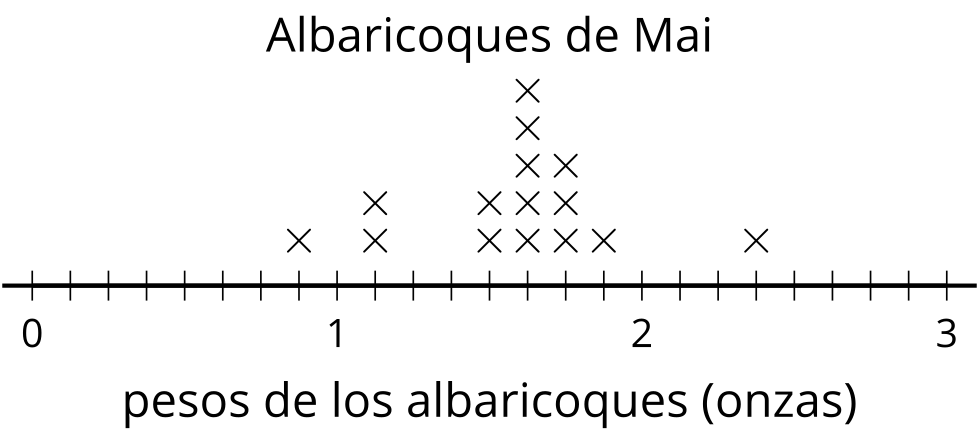 ¿Qué fracción de los albaricoques pesa menos de  onzas? Explica o muestra cómo razonaste.Escribe una ecuación de multiplicación que represente el peso total de los albaricoques que pesan  onzas cada uno.En total, ¿todos los albaricoques de Mai pesan más de o menos de una libra? Explica o muestra cómo razonaste.Section SummarySection SummaryEn esta sección aprendimos a sumar y a restar fracciones. Cuando los denominadores son el mismo, como en , basta con sumar los décimos: hay 11 de ellos, así que . Cuando los denominadores son diferentes, como en , buscamos un denominador común para poder sumar partes del mismo tamaño. Una forma de encontrar un denominador común es usar el producto de los dos denominadores (en este caso, ) porque el producto siempre es un múltiplo de ambos denominadores. Al usar 48 como denominador, encontramos que . Esto quiere decir que . En el caso de la expresión , también podemos usar un denominador común más pequeño. Como  es un múltiplo de 6 y de 8, también podemos reescribir  como , que es .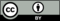 © CC BY 2021 Illustrative Mathematics®